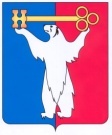 АДМИНИСТРАЦИЯ ГОРОДА НОРИЛЬСКАКРАСНОЯРСКОГО КРАЯРАСПОРЯЖЕНИЕ18.11.2013	    г.Норильск	           № 6580В целях обеспечения пассажирских перевозок автомобильным транспортом на территории муниципального образования город Норильск,1. Внести в распоряжение Администрации города Норильска от 28.08.2013 
№ 4739 «Об утверждении Плана пассажирских перевозок по муниципальным маршрутам регулярных перевозок автомобильным транспортом на территории муниципального образования город Норильск на 2014-2016 годы» (далее – Распоряжение) следующее изменение:1.1. План пассажирских перевозок по муниципальным маршрутам регулярных перевозок автомобильным транспортом на территории муниципального образования город Норильск на 2014 – 2016 годы, утвержденный Распоряжением, изложить в редакции согласно приложению к настоящему распоряжению.2. Опубликовать настоящее распоряжение в газете «Заполярная правда» и разместить его на официальном сайте муниципального образования город Норильск.3. Настоящее распоряжение вступает в силу с 01.01.2014.Руководитель Администрации города Норильска				   А.Б. РужниковПриложение к постановлению Администрации города Норильска от 18.11.2013 № 6580УТВЕРЖДЕНраспоряжениемАдминистрации города Норильскаот 28.08.2013 № 4739План пассажирских перевозок по муниципальным маршрутам регулярных перевозок автомобильным транспортом на территории муниципального образования город Норильск на 2014 – 2016 годы.План пассажирских перевозок по муниципальным маршрутам регулярных перевозок автомобильным транспортом на территории муниципального образования город Норильск на 2014 годПлан пассажирских перевозок по муниципальным маршрутам регулярных перевозок автомобильным транспортом на территории муниципального образования город Норильск на 2015 год.План пассажирских перевозок по муниципальным маршрутам регулярных перевозок автомобильным транспортом на территории муниципального образования город Норильск на 2016 год.О внесении изменений в распоряжение Администрации города Норильска от 28.08.2013 № 4739 «Об утверждении Плана пассажирских перевозок по муниципальным маршрутам регулярных перевозок автомобильным транспортом на территории муниципального образования город Норильск на 2014-2016 годы»№ марш-рутаПункт назначения(Маршрут)Протя-женность маршру-та (км)Плановое кол-во автобусов на маршруте (ед.)Количество рейсов в 2014г.Пробег с пассажирами в 2014г.(пасс.- км)№ марш-рутаПункт назначения(Маршрут)Протя-женность маршру-та (км)Плановое кол-во автобусов на маршруте (ед.)Количество рейсов в 2014г.Пробег с пассажирами в 2014г.(пасс.- км)№ марш-рутаПункт назначения(Маршрут)Протя-женность маршру-та (км)Плановое кол-во автобусов на маршруте (ед.)Количество рейсов в 2014г.Пробег с пассажирами в 2014г.(пасс.- км)№ 1А,БУл. Комсомольская – АДЦ – Ул. Талнахская7,9825 896204 578,4№ 2АБК НПОПАТ - АДЦ - АБК НПОПАТ15,2627 344415 628,8№ 4ОВЦ - Ул. Красноярская7,32 68819 622,4№ 4ОВЦ  - завод «Стройкомплект»11,426 880306 432,0№ 4529 568326 054,4№ 5ОВЦ – Ул. Комсомольская -Медный завод (А)8,730 520265 524,0№ 5ОВЦ – Ул. Талнахская - 
Медный завод (Б)9,729 148282 735,6№ 5959 668548 259,6№ 6ЦООП - пл. Завенягина4,82321 113,6№ 6ТЭЦ-1 - АДЦ5,06143 070,0№ 6ТЭЦ-1 - Медный завод6,912 83188 533,9№ 6Норильский промышленный транспорт - Медный завод8,03 74929 992,0№ 6ЦООП - АДЦ10,42 73928 485,6№ 6ЦООП - Медный завод12,317 181211 326,3№ 6637 346362 521,4№ 11УУправление Комбината – Молокозавод4,39 76741 998,1№ 11ЦООП - пл.Завенягина4,82 47311 870,4№ 11Норильский промышленный транспорт - Молокозавод6,11 2287 490,8№ 11ЦООП - Молокозавод10,217 181175 246,2№ 11530 649236 605,5№ 12Р/к «Заполярный» -  Ул. Набережная9,822 378219 304,4№ 12Р/к «Заполярный» - УАДиС16,010 707171 312,0№ 12633 085390 616,4№14УТВГС – АДЦ – УТВГС (кольцевой )11,59 462108 813,0№14УТВГС - Д/с «Арктика» - АДЦ – УТВГС12,44986 175,2№1429 960114 988,2№ 15Ул.Павлова – Ул.Набережная4,07 74730 988,0№ 15Ритуальный зал  – Ул.Набережная5,015 98179 905,0№ 15223 728110 893,0№ 16ААБК НПОПАТ – Ул.Комсомольская – АБК НПОПАТ (А)15,55 84090 520,0№ 16БАБК НПОПАТ – Ул.Талнахская – АБК НПОПАТ (Б)17,019 747335 699,0№ 16825 587426 219,0№ 17Д/с «Арктика» - Ул.Набережная6,99 02362 258,7№ 17Д/с «Арктика» - УАДиС12,516 434205 425,0№ 17625 457267 683,7№ 22Норильск (АДЦ) – Талнах (Торговый центр)26,473 6021 943 092,8№ 22Талнах (5 мкр.) – Норильск АДЦ28,92 35768 117,3№ 22Талнах (ул.Игарская) – Норильск АДЦ 29,11 99257 967,2№ 22Норильск (АДЦ) – Талнах (Торговый центр) (через г/п «Валек»)29,74 247126 135,9№ 222082 1982 195 313,2№ 235 микрорайон – Медсанчасть – Рудник «Маяк» – Ул.Игарская7,4113 14097 236,0№ 245 мкр - Ул.Игарская5,09 07345 365,0№ 24Р/к «Комсомольский» - Ул.Игарская5,38464 483,8№ 24Ул.Игарская - ТОФ6,71 75311 745,1№ 245 мкр - Р/к «Таймырский»12,515 827197 837,5№ 24Р/к «Комсомольский» - Р/к «Таймырский»13,11161 519,6№ 24ТОФ - Р/к «Таймырский»14,675 8571 107 512,2№ 2416103 4721 368 463,2№ 31Кайеркан (ТБК) – Норильск (АДЦ) (до ЦБК)11,22492 788,8№ 31Норильск (АДЦ) – Кайеркан (ТБК) (до ЦБК)12,34986 125,4№ 31Кайеркан (ТБК) – Норильск (АДЦ) (через АБК «Южный»  до  ЦБК)12,31 13213 923,6№ 31Норильск (АДЦ)  - Кайеркан (ТБК) (через ЦБК до АБК «Южный»)  14,52 27532 987,5№ 31Норильск (АДЦ)  - Кайеркан (ТБК) (от ЦБК через АБК «Южный» круг)14,62 74740 106,2№ 31ЭКайеркан (ТБК) – Норильск (АДЦ) (экспресс)22,23 19370 884,6№ 31Кайеркан (ТБК) - Норильск (АДЦ)  (через АБК «Южный»)23,42 21451 807,6№ 31Норильск (АДЦ)  - Кайеркан (ТБК) (экспресс)24,65 689139 949,4№ 31Кайеркан (ТБК) – Норильск (АДЦ)25,021 559538 975,0№ 31(Круг) Кайеркан (ТБК) – Норильск (АДЦ) (черезАБК «Южный»)25,83 59792 802,6№ 31Норильск (АДЦ)  - Кайеркан (ТБК) (через ЦБК)25,93 24383 993,7№ 31Норильск (АДЦ)  - Кайеркан (ТБК) (через ЦБК круг)26,941 2891 110 674,1№ 31БКайеркан (ТБК) – Норильск (АДЦ) (через ЦБК большой круг)33,41 59353 206,2№ 313289 2782 238 224,7№ 33Норильск (АДЦ)  - Кайеркан (ТБК) (с заездом в аэропорт «Норильск»)46,934 200196 980,0№ 40АДЦ  - Городская больница №115,01056 131841 965,0№ 41Талнах (Торговый центр) – Норильск (Городская больница №1)21,017 653370 713,0№ 41Талнах (5 микр.) – Норильск (Городская больница №1)23,53658 577,5№ 41Талнах (Торговый центр) – Норильск (Городская больница №1) (через г/п «Валек»)24,32325 637,6№ 41318 250384 928,1Всего по плану на 2014 год:Всего по плану на 2014 год:311,1148694 95710 727 158,6№ марш-рутаПункт назначения(Маршрут)Протя-женность маршру-та (км)Плановое кол-во автобусов на маршруте (ед.)Количество рейсов в 2015г.Пробег с пассажирами в 2015г.(пасс.- км)№ марш-рутаПункт назначения(Маршрут)Протя-женность маршру-та (км)Плановое кол-во автобусов на маршруте (ед.)Количество рейсов в 2015г.Пробег с пассажирами в 2015г.(пасс.- км)№ марш-рутаПункт назначения(Маршрут)Протя-женность маршру-та (км)Плановое кол-во автобусов на маршруте (ед.)Количество рейсов в 2015г.Пробег с пассажирами в 2015г.(пасс.- км)№ 1А,БУл. Комсомольская – АДЦ – Ул. Талнахская7,9825 896204 578,4№ 2АБК НПОПАТ - АДЦ - АБК НПОПАТ15,2627 344415 628,8№ 4ОВЦ - Ул. Красноярская7,32 68819 622,4№ 4ОВЦ  - завод «Стройкомплект»11,426 880306 432,0№ 4529 568326 054,4№ 5ОВЦ – Ул. Комсомольская -Медный завод (А)8,730 520265 524,0№ 5ОВЦ – Ул. Талнахская - 
Медный завод (Б)9,729 148282 735,6№ 5959 668548 259,6№ 6ЦООП - пл. Завенягина4,82321 113,6№ 6ТЭЦ-1 - АДЦ5,06143 070,0№ 6ТЭЦ-1 - Медный завод6,912 83188 533,9№ 6Норильский промышленный транспорт - Медный завод8,03 74929 992,0№ 6ЦООП - АДЦ10,42 73928 485,6№ 6ЦООП - Медный завод12,317 181211 326,3№ 6637 346362 521,4№ 11УУправление Комбината – Молокозавод4,39 76741 998,1№ 11ЦООП - пл.Завенягина4,82 47311 870,4№ 11Норильский промышленный транспорт - Молокозавод6,11 2287 490,8№ 11ЦООП - Молокозавод10,217 181175 246,2№ 11530 649236 605,5№ 12Р/к «Заполярный» -  Ул. Набережная9,822 378219 304,4№ 12Р/к «Заполярный» - УАДиС16,010 707171 312,0№ 12633 085390 616,4№14УТВГС – АДЦ – УТВГС (кольцевой )11,59 462108 813,0№14УТВГС - Д/с «Арктика» - АДЦ – УТВГС12,44986 175,2№1429 960114 988,2№ 15Ул.Павлова – Ул.Набережная4,07 74730 988,0№ 15Ритуальный зал  – Ул.Набережная5,015 98179 905,0№ 15223 728110 893,0№ 16ААБК НПОПАТ – Ул.Комсомольская – АБК НПОПАТ (А)15,55 84090 520,0№ 16БАБК НПОПАТ – Ул.Талнахская – АБК НПОПАТ (Б)17,019 747335 699,0№ 16825 587426 219,0№ 17Д/с «Арктика» - Ул.Набережная6,99 02362 258,7№ 17Д/с «Арктика» - УАДиС12,516 434205 425,0№ 17625 457267 683,7№ 22Норильск (АДЦ) – Талнах (Торговый центр)26,473 6021 943 092,8№ 22Талнах (5 мкр.) – Норильск АДЦ28,92 35768 117,3№ 22Талнах (ул.Игарская) – Норильск АДЦ 29,11 99257 967,2№ 22Норильск (АДЦ) – Талнах (Торговый центр) (через г/п «Валек»)29,74 247126 135,9№ 222082 1982 195 313,2№ 235 микрорайон – Медсанчасть – Рудник «Маяк» – Ул.Игарская7,4113 14097 236,0№ 245 мкр - Ул.Игарская5,09 07345 365,0№ 24Р/к «Комсомольский» - Ул.Игарская5,38464 483,8№ 24Ул.Игарская - ТОФ6,71 75311 745,1№ 245 мкр - Р/к «Таймырский»12,515 827197 837,5№ 24Р/к «Комсомольский» - Р/к «Таймырский»13,11161 519,6№ 24ТОФ - Р/к «Таймырский»14,675 8571 107 512,2№ 2416103 4721 368 463,2№ 31Кайеркан (ТБК) – Норильск (АДЦ) (до ЦБК)11,22492 788,8№ 31Норильск (АДЦ) – Кайеркан (ТБК) (до ЦБК)12,34986 125,4№ 31Кайеркан (ТБК) – Норильск (АДЦ) (через АБК «Южный»  до  ЦБК)12,31 13213 923,6№ 31Норильск (АДЦ)  - Кайеркан (ТБК) (через ЦБК до АБК «Южный»)  14,52 27532 987,5№ 31Норильск (АДЦ)  - Кайеркан (ТБК) (от ЦБК через АБК «Южный» круг)14,62 74740 106,2№ 31ЭКайеркан (ТБК) – Норильск (АДЦ) (экспресс)22,23 19370 884,6№ 31Кайеркан (ТБК) - Норильск (АДЦ)  (через АБК «Южный»)23,42 21451 807,6№ 31Норильск (АДЦ)  - Кайеркан (ТБК) (экспресс)24,65 689139 949,4№ 31Кайеркан (ТБК) – Норильск (АДЦ)25,021 559538 975,0№ 31(Круг) Кайеркан (ТБК) – Норильск (АДЦ) (черезАБК «Южный»)25,83 59792 802,6№ 31Норильск (АДЦ)  - Кайеркан (ТБК) (через ЦБК)25,93 24383 993,7№ 31Норильск (АДЦ)  - Кайеркан (ТБК) (через ЦБК круг)26,941 2891 110 674,1№ 31БКайеркан (ТБК) – Норильск (АДЦ) (через ЦБК большой круг)33,41 59353 206,2№ 313289 2782 238 224,7№ 33Норильск (АДЦ)  - Кайеркан (ТБК) (с заездом в аэропорт «Норильск»)46,934 200196 980,0№ 40АДЦ  - Городская больница №115,01056 131841 965,0№ 41Талнах (Торговый центр) – Норильск (Городская больница №1)21,017 653370 713,0№ 41Талнах (5 микр.) – Норильск (Городская больница №1)23,53658 577,5№ 41Талнах (Торговый центр) – Норильск (Городская больница №1) (через г/п «Валек»)24,32325 637,6№ 41318 250384 928,1Всего по плану на 2015 год:Всего по плану на 2015 год:311,1148694 95710 727 158,6№ марш-рутаПункт назначения(Маршрут)Протя-женность маршру-та (км)Плановое кол-во автобусов на маршруте (ед.)Количество рейсов в 2016г.Пробег с пассажирами в 2016г.(пасс.- км)№ марш-рутаПункт назначения(Маршрут)Протя-женность маршру-та (км)Плановое кол-во автобусов на маршруте (ед.)Количество рейсов в 2016г.Пробег с пассажирами в 2016г.(пасс.- км)№ марш-рутаПункт назначения(Маршрут)Протя-женность маршру-та (км)Плановое кол-во автобусов на маршруте (ед.)Количество рейсов в 2016г.Пробег с пассажирами в 2016г.(пасс.- км)№ 1А,БУл. Комсомольская – АДЦ – Ул. Талнахская7,9825 896204 578,4№ 2АБК НПОПАТ - АДЦ - АБК НПОПАТ15,2627 344415 628,8№ 4ОВЦ - Ул. Красноярская7,32 68819 622,4№ 4ОВЦ  - завод «Стройкомплект»11,426 880306 432,0№ 4529 568326 054,4№ 5ОВЦ – Ул. Комсомольская -Медный завод (А)8,730 520265 524,0№ 5ОВЦ – Ул. Талнахская - 
Медный завод (Б)9,729 148282 735,6№ 5959 668548 259,6№ 6ЦООП - пл. Завенягина4,82321 113,6№ 6ТЭЦ-1 - АДЦ5,06143 070,0№ 6ТЭЦ-1 - Медный завод6,912 83188 533,9№ 6Норильский промышленный транспорт - Медный завод8,03 74929 992,0№ 6ЦООП - АДЦ10,42 73928 485,6№ 6ЦООП - Медный завод12,317 181211 326,3№ 6637 346362 521,4№ 11УУправление Комбината – Молокозавод4,39 76741 998,1№ 11ЦООП - пл.Завенягина4,82 47311 870,4№ 11Норильский промышленный транспорт - Молокозавод6,11 2287 490,8№ 11ЦООП - Молокозавод10,217 181175 246,2№ 11530 649236 605,5№ 12Р/к «Заполярный» -  Ул. Набережная9,822 378219 304,4№ 12Р/к «Заполярный» - УАДиС16,010 707171 312,0№ 12633 085390 616,4№14УТВГС – АДЦ – УТВГС (кольцевой )11,59 462108 813,0№14УТВГС - Д/с «Арктика» - АДЦ – УТВГС12,44986 175,2№1429 960114 988,2№ 15Ул.Павлова – Ул.Набережная4,07 74730 988,0№ 15Ритуальный зал  – Ул.Набережная5,015 98179 905,0№ 15223 728110 893,0№ 16ААБК НПОПАТ – Ул.Комсомольская – АБК НПОПАТ (А)15,55 84090 520,0№ 16БАБК НПОПАТ – Ул.Талнахская – АБК НПОПАТ (Б)17,019 747335 699,0№ 16825 587426 219,0№ 17Д/с «Арктика» - Ул.Набережная6,99 02362 258,7№ 17Д/с «Арктика» - УАДиС12,516 434205 425,0№ 17625 457267 683,7№ 22Норильск (АДЦ) – Талнах (Торговый центр)26,473 6021 943 092,8№ 22Талнах (5 мкр.) – Норильск АДЦ28,92 35768 117,3№ 22Талнах (ул.Игарская) – Норильск АДЦ 29,11 99257 967,2№ 22Норильск (АДЦ) – Талнах (Торговый центр) (через г/п «Валек»)29,74 247126 135,9№ 222082 1982 195 313,2№ 235 микрорайон – Медсанчасть – Рудник «Маяк» – Ул.Игарская7,4113 14097 236,0№ 245 мкр - Ул.Игарская5,09 07345 365,0№ 24Р/к «Комсомольский» - Ул.Игарская5,38464 483,8№ 24Ул.Игарская - ТОФ6,71 75311 745,1№ 245 мкр - Р/к «Таймырский»12,515 827197 837,5№ 24Р/к «Комсомольский» - Р/к «Таймырский»13,11161 519,6№ 24ТОФ - Р/к «Таймырский»14,675 8571 107 512,2№ 2416103 4721 368 463,2№ 31Кайеркан (ТБК) – Норильск (АДЦ) (до ЦБК)11,22492 788,8№ 31Норильск (АДЦ) – Кайеркан (ТБК) (до ЦБК)12,34986 125,4№ 31Кайеркан (ТБК) – Норильск (АДЦ) (через АБК «Южный»  до  ЦБК)12,31 13213 923,6№ 31Норильск (АДЦ)  - Кайеркан (ТБК) (через ЦБК до АБК «Южный»)  14,52 27532 987,5№ 31Норильск (АДЦ)  - Кайеркан (ТБК) (от ЦБК через АБК «Южный» круг)14,62 74740 106,2№ 31ЭКайеркан (ТБК) – Норильск (АДЦ) (экспресс)22,23 19370 884,6№ 31Кайеркан (ТБК) - Норильск (АДЦ)  (через АБК «Южный»)23,42 21451 807,6№ 31Норильск (АДЦ)  - Кайеркан (ТБК) (экспресс)24,65 689139 949,4№ 31Кайеркан (ТБК) – Норильск (АДЦ)25,021 559538 975,0№ 31(Круг) Кайеркан (ТБК) – Норильск (АДЦ) (черезАБК «Южный»)25,83 59792 802,6№ 31Норильск (АДЦ)  - Кайеркан (ТБК) (через ЦБК)25,93 24383 993,7№ 31Норильск (АДЦ)  - Кайеркан (ТБК) (через ЦБК круг)26,941 2891 110 674,1№ 31БКайеркан (ТБК) – Норильск (АДЦ) (через ЦБК большой круг)33,41 59353 206,2№ 313289 2782 238 224,7№ 33Норильск (АДЦ)  - Кайеркан (ТБК) (с заездом в аэропорт «Норильск»)46,934 200196 980,0№ 40АДЦ  - Городская больница №115,01056 131841 965,0№ 41Талнах (Торговый центр) – Норильск (Городская больница №1)21,017 653370 713,0№ 41Талнах (5 микр.) – Норильск (Городская больница №1)23,53658 577,5№ 41Талнах (Торговый центр) – Норильск (Городская больница №1) (через г/п «Валек»)24,32325 637,6№ 41318 250384 928,1Всего по плану на 2016 год:Всего по плану на 2016 год:311,1148694 95710 727 158,6